What is the Marcellus Shale?The Marcellus Shale is a black shale formation extending deep underground from Ohio and West Virginia northeast into Pennsylvania and southern New York. It has long been known that the Marcellus Shale holds natural gas deposits; however recent technological advances and commodity price increases have made recovering these deposits very attractive to natural gas companies.Questions to consider for any energy source:What are the environmental costs and benefits of current energy practices?What happens to the environment at the point of extraction?What wastes are generated and disposed of away from the point of extraction?What happens to the environment as a result of use?Per unit of energy generated, how do these impacts compare for the different energy sources being considered? (This may be a comparison of a proposed or new source to the current practice.)Which is greater, the cost of development or the cost of efficiency measures? Stated another way, in the consideration of developing a source that provides 45MW hours/year, would it be more beneficial (or more costly) to reduce consumption by 45 MW hours/year instead?These questions generally frame the issue as a choice between developing a new energy source and maintaining current energy practice. There are more than two choices. What other options exist? Are they being seriously considered?Are they practical? Why or why not?More pointed questions to consider for any energy source:Are accidents known to kill or injure people? Consider extraction, transit, and use. How does the death and injury rate compare to other sources/unit of energy.Does standard use alter the environment in ways known to kill or injure people? How does the death and injury rate compare to other sources/unit of energy?Are there political costs or benefits associated with this energy source? MORE CREDIBLELESS CREDIBLEA naked credibility spectrum for the global warming debate. Or other stuff.Craven, G. (2009). What's the worst that could happen? : a rational response to the climate change debate (1st ed.). New York: Perigee.Craven’s Credibility Spectrum with adaptations by Eric Pyle. There’s no such thing as a free megawatt: hydrofracking as a gateway drug to energy literacy – Discussion GuideDon A. Duggan-Haas, & Robert M. RossThe Paleontological Research Institution: Ithaca, NY dad55@cornell.edu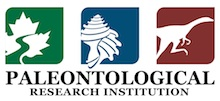 MORE CREDIBLELESS CREDIBLETYPE OF SOURCEREASONS FOR PLACING IT AT THIS LEVELMORE CREDIBLELESS CREDIBLEMORE CREDIBLELESS CREDIBLEMORE CREDIBLELESS CREDIBLEMORE CREDIBLELESS CREDIBLEMORE CREDIBLELESS CREDIBLEMORE CREDIBLELESS CREDIBLEMORE CREDIBLELESS CREDIBLEMORE CREDIBLELESS CREDIBLEMORE CREDIBLELESS CREDIBLEFavor/Accept/Pro	Skeptic/Reject/ConMORE CREDIBLELESS CREDIBLE